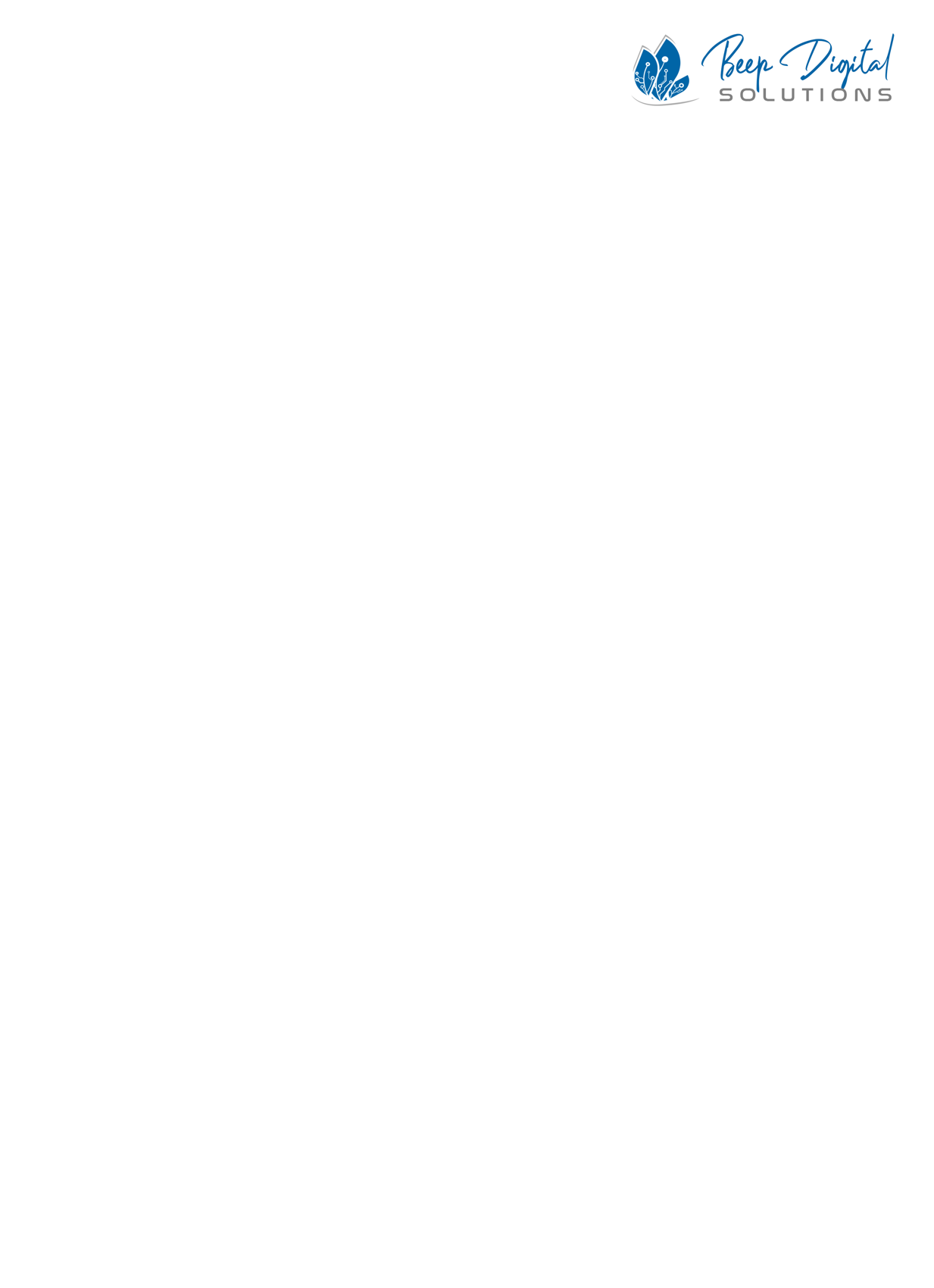 MERCHANT APPLICATION FORMPART A   COMPANY INFORMATIONPART A   COMPANY INFORMATIONRegistration Type: Sole Proprietorship                                  Partnership                    Limited Company	 Registered Association / Society          Government                 Others (please specify) ________________Registration Type: Sole Proprietorship                                  Partnership                    Limited Company	 Registered Association / Society          Government                 Others (please specify) ________________Registered Company Name _____________________________________________________________________________Registered Company Name _____________________________________________________________________________Trading Name (if different from above) ___________________________________________________________________Trading Name (if different from above) ___________________________________________________________________Registration No _________________________________Date of Registration __________________________________Type of Business / Industry ________________________________________________________________________________Type of Business / Industry ________________________________________________________________________________Existing Acquiring Bank (if applicable) ____________________________________________________________________Existing Acquiring Bank (if applicable) ____________________________________________________________________Registered Business Address  _______________________________________________________________________________________________________________________________________________________________________________________________________________________________________________________________________________________________Postcode _________________Registered Business Address  _______________________________________________________________________________________________________________________________________________________________________________________________________________________________________________________________________________________________Postcode _________________Mailing Address  [  Same as registered address ] __________________________________________________________________________________________________________________________________________________________________________________________________________________________________________________________________________Postcode _________________Mailing Address  [  Same as registered address ] __________________________________________________________________________________________________________________________________________________________________________________________________________________________________________________________________________Postcode _________________Office Telephone Number _______________________Fax Number __________________________________________Email Address ___________________________________Website ______________________________________________PART B   BANK DETAILSPART B   BANK DETAILSBank  ____________________________________________________________________________________________________Account Name __________________________________________________________________________________________Account Number ________________________________________________________________________________________***Any charges will be debited from this account unless otherwise specified. Bank  ____________________________________________________________________________________________________Account Name __________________________________________________________________________________________Account Number ________________________________________________________________________________________***Any charges will be debited from this account unless otherwise specified. PART C   MERCHANT STORE DETAILSNumber of Branches : ____________________________________________________________________________________Branch Locations:PART D   DETAILS OF PROPRIETOR/PARTNER/DIRECTOR/OTHERS PART E DETAILS OF ASSOCIATED COMPANIESPART F   DETAILS OF SHAREHOLDERS  PART G    CONSENT AND DECLARATIONDOCUMENTS CHECKLISTDOCUMENTS CHECKLISTDocuments to be provided   Documents to be provided   Certificate of Incorporation/Registration (section 16 & 17)Business Name / Company ExtractForm X (if applicable)Proof of Bank Account Opening (Bank Statement)IC/Passport Copy of all Directors/Partners/Proprietors/Shareholders